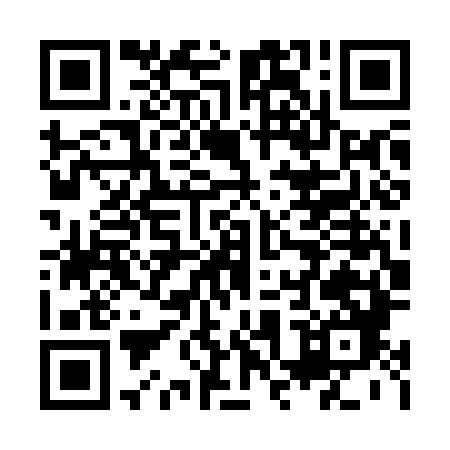 Prayer times for Bradne, Czech RepublicWed 1 May 2024 - Fri 31 May 2024High Latitude Method: Angle Based RulePrayer Calculation Method: Muslim World LeagueAsar Calculation Method: HanafiPrayer times provided by https://www.salahtimes.comDateDayFajrSunriseDhuhrAsrMaghribIsha1Wed3:295:451:046:098:2410:302Thu3:265:431:046:108:2510:333Fri3:235:411:046:108:2710:354Sat3:205:401:046:118:2810:385Sun3:175:381:046:128:3010:416Mon3:145:361:036:138:3110:437Tue3:115:351:036:148:3310:468Wed3:085:331:036:158:3410:499Thu3:055:321:036:168:3610:5110Fri3:025:301:036:178:3710:5411Sat2:595:291:036:178:3810:5712Sun2:565:271:036:188:4011:0013Mon2:535:261:036:198:4111:0214Tue2:505:241:036:208:4311:0515Wed2:475:231:036:218:4411:0816Thu2:475:221:036:218:4511:1117Fri2:465:211:036:228:4711:1218Sat2:465:191:036:238:4811:1319Sun2:455:181:036:248:4911:1320Mon2:455:171:036:258:5111:1421Tue2:455:161:036:258:5211:1522Wed2:445:151:046:268:5311:1523Thu2:445:141:046:278:5411:1624Fri2:435:131:046:288:5511:1625Sat2:435:121:046:288:5711:1726Sun2:435:111:046:298:5811:1727Mon2:425:101:046:308:5911:1828Tue2:425:091:046:309:0011:1929Wed2:425:081:046:319:0111:1930Thu2:425:071:046:329:0211:2031Fri2:425:071:056:329:0311:20